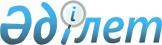 Об утверждении правил ветеринарно-санитарной обработки транспортных средств (автомобильный, железнодорожный, воздушный, водный) до и после перевозки в них животных и других подконтрольных государственному ветеринарному контролю грузов
					
			Утративший силу
			
			
		
					Приказ Министра сельского хозяйства Республики Казахстан от 3 июля 2006 года № 432. Зарегистрирован в Министерстве юстиции Республики Казахстан 14 августа 2006 года № 4339. Утратил силу приказом Министра сельского хозяйства Республики Казахстан от 13 февраля 2012 года № 10-1/52

      Сноска. Утратил силу приказом Министра сельского хозяйства РК от 13.02.2012 № 10-1/52.      В целях недопущения заноса и распространения заразных и экзотических болезней животных, представляющих опасность для здоровья людей и животных, а также обеспечения безопасности продукции животного происхождения при перевозках подконтрольных государственному ветеринарному контролю грузов,  ПРИКАЗЫВАЮ: 

      1. Утвердить прилагаемые Правила ветеринарно-санитарной обработки транспортных средств (автомобильный, железнодорожный, воздушный, водный) до и после перевозки в них животных и других, подконтрольных государственному ветеринарному контролю грузов. 

      2. Департаменту ветеринарии (Кожумратов А.А.) совместно с областными, городов Астана и Алматы территориальными управлениями Министерства сельского хозяйства Республики Казахстан принять необходимые меры, вытекающие из настоящего приказа. 

      3. Настоящий приказ вводится в действие по истечении десяти календарных дней со дня его первого официального опубликования.        Министр 

Утверждены     

приказом Министра 

сельского хозяйства 

Республики Казахстан 

от 3 июля 2006 года 

N 432        

  Правила 

ветеринарно-санитарной обработки транспортных средств 

(автомобильный, железнодорожный, воздушный, водный) 

до и после перевозки в них животных и других подконтрольных 

государственному ветеринарному контролю грузов  1. Общие положения 

      1. Настоящие Правила ветеринарно-санитарной обработки транспортных средств (автомобильный, железнодорожный, воздушный, водный) до и после перевозки в них животных и других подконтрольных государственному ветеринарному контролю грузов (далее - Правила) разработаны в соответствии со  статьей 21 Закона Республики Казахстан "О ветеринарии" и устанавливают единый порядок проведения ветеринарно-санитарной обработки транспортных средств. 

      2. Государственный ветеринарный контроль за проведением мероприятий по ветеринарно-санитарной обработке транспортных средств осуществляют подразделения уполномоченного государственного органа в области ветеринарии в соответствии с  Законом Республики Казахстан "О ветеринарии" и другими нормативными правовыми актами в области ветеринарии, а также требованиями, предусмотренными в настоящих Правилах.  

  2. Ветеринарно-санитарная 

обработка транспортных средств 

      3. В зависимости от характера перевозимых грузов и их ветеринарно-санитарной оценки транспортные средства обрабатывают по одной из трех категорий: 

      1) первой; 

      2) второй; 

      3) третьей. 

      4. Обработке по первой категории подлежат транспортные средства, в которых перевозили: 

      1) здоровых животных (включая птицу, зверей, зоопарковых животных, пчел, пресмыкающихся) из пунктов, находящихся на территории ветеринарно-санитарного благополучия; 

      2) продукты и сырье животного происхождения, полученные от здоровых животных. 

      Также обработке по первой категории подлежат транспортные средства, подаваемые под погрузку убойных животных, мяса, мясопродуктов, фуражного зерна и концентрированных кормов, перевозимых насыпью. 

      5. Обработке по второй категории подлежат транспортные средства после перевозки: 

      1) животных и птиц, среди которых при транспортировке были обнаружены больные или подозрительные по заболеванию заразными болезнями, а также трупы животных (птиц), павших от незаразных или заразных заболеваний; 

      2) продуктов и сырья животного происхождения, полученных от больных заразными заболеваниями животных и птиц или заготовленных из неблагополучных пунктов по заразным заболеваниям; 

      3) живой товарной рыбы, а также подаваемые на погрузку рыб, оплодотворенной икры, раков, предназначенных для целей разведения и акклиматизации; 

      4) импортной шерсти, подвергнутой горячей мойке в стране-экспортере. 

      Ветеринарно-санитарной обработке по второй категории подлежат также транспортные средства, предназначенные для погрузки на экспорт: племенных, пользовательных, цирковых, зоопарковых и спортивных животных, а также мяса и мясопродуктов. 

      6. Обработке по третьей категории подлежат транспортные средства после перевозки: 

      1) животных, у которых в пути следования или при выгрузке установлено заболевание или подозрение на заболевание особо опасными болезнями, включенными в список Международного Эпизоотического Бюро или среди которых были животные, павшие от этих болезней; 

      2) кожевенного сырья, не исследованного на сибирскую язву; 

      3) импортного сырья животного происхождения, поступающего из неблагополучных стран; 

      4) импортной шерсти, щетины, волоса, пуха, пера, очеса, линьки и других не прошедших камерной обработки и горячей мойки; 

      5) грузов животноводства неизвестного ветеринарно-санитарного происхождения; 

      6) сырья и полуфабрикатов животного происхождения из стран, неблагополучных по заразным болезням животных, не встречающихся на территории Республики Казахстан; 

      7) сборной и полевой кости. 

      7. Транспортные средства, подлежащие ветеринарно-санитарной обработке по первой категории, сначала очищают от навоза, мусора, остатков груза и других загрязнений, а затем промывают. Промывку проводят горячей водой. Струя воды у промываемой поверхности должна иметь температуру не ниже 60 0 С и давление при выходе из брандспойта не менее 2 атмосфер. В начале промывают пол и приспособления, затем стены, потолок и внутренние стороны дверей и решетки. Не отмытые загрязнения удаляют с помощью скребков, щеток и метел. Затем вторично промывают пол и приспособления до полного исчезновения помутнения стекающей воды. Заканчивают промывку обработкой стен. 

      8. Для промывки транспортных средств наиболее эффективно использовать принцип подачи воды под высоким давлением. Для этого применяются специализированные машины при струе воды под давлением 14 атмосфер. 

      9. Транспортные средства, подлежащие ветеринарно-санитарной обработке по второй категории, подвергают механической очистке, промывке и дезинфекции. Перед механической очисткой внутренние стены и пол или поверхностный слой навоза, а также все находящиеся приспособления увлажняют дезинфицирующим раствором. 

      10. Для влажной дезинфекции используют установки, снабженные распыляющими наконечниками. Дезинфекции подвергают вначале пол, затем стены и потолок, после чего вторично дезинфицируют пол. 

      Дезинфицирующий раствор распыляют под возможно прямым углом с равномерным нанесением его на всю внутреннюю поверхность транспортного средства. Особенно тщательно орошают раствором углы, щели, двери. Обязательно дезинфицируют наружные стены транспортных средств. 

      11. Транспортные средства со всем оборудованием дезинфицируют одним из дезинфицирующих средств, указанных в  Приложении 1 к настоящим Правилам. 

      12. Не допускается применение дезинфицирующих средств вызывающих коррозию металлов. 

      13. В связи с конструктивной особенностью для дезинфекции воздушных судов не применяется обработка под давлением и химические препараты, которые могут привести к разрушению и порче защитных покрытий, систем коммуникаций и нарушению работоспособности агрегатов. Дезинфекцию грузовых отсеков воздушных судов проводят, соблюдая необходимые меры предосторожности, в соответствии сдействующими нормативными правовыми актами в области гражданской авиации и ветеринарными требованиями. 

      14. Дезинфекцию изотермических вагонов и контейнеров по второй категории можно осуществлять с помощью пара по следующему режиму: 

      1) после механической очистки транспортное средство промывают горячей водой под высоким давлением не менее 14 атмосфер (140 кг/см 2 при температуре 60-8 0 С; 

      2) внутренний объем транспортного средства (предварительно агерметизированного) заполняют текучим паром (120 0 С) при давлении 2-5 атмосфер в течение 15 минут и 30-ти минутной экспозиции поступления пара в вагон или контейнер. 

      15. Аэрозольную дезинфекцию по второй категории производят с применением аэрозольных насадок в комплекте с компрессором производительностью не менее 30 кубических м/час .  При применении аэрозольной дезинфекции помещения должны быть герметичны, а температура воздуха - не менее +12 0 С, относительная влажность выше 60 %.  

      16. Транспортные средства, подлежащие ветеринарно-санитарной обработке по третьей категории, подвергают очистке от загрязнения и навоза, затем дезинфицируют. 

      Перед механической очисткой внутренние стены, пол, поверхностный слой навоза, а также оборудования и приспособления орошают дезинфицирующим раствором. Малоценные предметы внутреннего оборудования, навоз и мусор сжигают. 

      Дезинфицирующее вещество наносят на обеззараживаемую поверхность транспортного средства. Через 30 минут тщательно промывают горячей водой (не ниже 60 0 С) до полного исчезновения помутнения в стекающей воде. После промывки транспортное средство повторно дезинфицируют распыленной струей тем же дезраствором путем четырех, пятикратного орошения внутренней поверхности. Через определенное время после повторной дезинфекции транспортное средство промывают горячей водой. 

      17. Влажную дезинфекцию транспортных средств по третьей категории проводят одним из дезинфицирующих средств, указанных в приложении 2 настоящим Правилам. 

      18. В целях охраны территории Республики Казахстан от заноса и распространения заразных болезней животных из других государств, согласно пункту 5  статьи 20 Закона Республики Казахстан "О ветеринарии", транспортные средства, въезжающие на территорию Республики Казахстан из приграничной территории сопредельных государств, где зарегистрирована вспышка особо опасных болезней животных, подлежат обязательной дезинфекции. 

      В районах с непродолжительным зимним периодом с температурой окружающего воздуха не ниже 0 0 С (в третьем климатическом поясе на границы Республики Казахстан с Китайской Народной Республикой, Кыргызской Республикой, Республикой Узбекистан, Туркменистаном) ветеринарно-санитарную обработку автотранспорта проводят на открытых дезинфекционных барьерах с обогреваемой дезинфицирующей ванной. 

      В регионах с продолжительной и суровой зимой и жарким летом (первом и втором климатическом пояс) в условиях воздействия сильных господствующих ветров (до 25 м/сек) - на международных автомобильных переходах (Республика Казахстан - Китайская Народная Республика, Республика Казахстан - Монгольская Народная Республика, Республика Казахстан - Российская Федерация) промывка и дезинфекция автомобилей должна проводиться в крытых отапливаемых дезинфицирующих барьерах или дезинфицирующих блоках. 

      19. Дезинфицирующий барьер (дезинфекционный блок) располагается со стороны въезда в пункт пропуска через Государственную границу и оборудуется вспомогательными ветеринарно - санитарными объектами, обеспечивающими механическую очистку и мойку ходовой части и днища транспортных средств перед дезинфекцией, очистку и нейтрализацию сточных вод и отработанного дезинфектанта. 

      Проектирование и строительство дезинфицирующего барьера (дезинфекционного блока) осуществляется в комплексе сооружений пунктов перехода государственной границы в соответствии с требованиями законодательства Республики Казахстан. 

      Размеры дезинфицирующей ванны по зеркалу раствора должны быть не менее 12 метров в длину, ширина - 3,5 метров в ширину, 60 сантиметров в глубину при высоте слоя раствора 30 сантиметров. 

      20. Ветеринарно-санитарная обработка ходовой части транспорта на дезинфицирующем барьере (дезинфицирующий блок) должна включать следующие операции: 

      1) механическая очистка и мойка ходовой части и днища; 

      2) заправка дезинфицирующей ванны рабочим дезинфицирующим раствором; 

      3) обработка транспорта в дезинфицирующем блоке путем орошения (колес и днища); 

      4) удаление остатков дезинфицирующего раствора с поверхности ходовой части. 

Приложение 1                      

к Правилам ветеринарно-санитарной 

обработки транспортных средств    

(автомобильный, железнодорожный,  

воздушный, водный) до и после     

перевозки в них животных и других 

подконтрольных государственному   

ветеринарному контролю грузов               Дезинфицирующие средства, предназначенные для 

         ветеринарно-санитарной обработки транспортных     

                 средств по второй категории 

Приложение 2                      

к Правилам ветеринарно-санитарной 

обработки транспортных средств    

(автомобильный, железнодорожный,  

воздушный, водный) до и после     

перевозки в них животных и        

других подконтрольных             

государственному ветеринарному    

контролю грузов                   Дезинфицирующие средства, предназначенные 

для ветеринарно-санитарной обработки транспортных 

средств по третьей категории Примечание: Температура рабочих растворов должна быть не ниже +20 +25 0 С.  
					© 2012. РГП на ПХВ «Институт законодательства и правовой информации Республики Казахстан» Министерства юстиции Республики Казахстан
				Дезинфектант Метод 

дезинфекции Концентрация 

рабочего 

раствора в (%) Расход л/м 2 Экс- 

пози- 

ция, 

час Хлорная 

известь Формальдегид Каустическая 

сода Щелочной 

раствор 

формальдегида 

(каустик и 

формальдегид) Глутаровый 

альдегид Гипохлорит 

натрия 

(кальция) Глак Гипохлорит 

нейтральный 

марки Б Хлорамин Формальдегид Надуксусная 

кислота Глутаровый 

альдегид Формальдегид Влажный 

   Влажный Влажный 

   Влажный     Влажный 

   Влажный 

 

     Влажный 

   Влажный 

 

 

    Влажный 

 

  Аэрозольный 

 

  Аэрозольный 

 

 

    Аэрозольный 

 

 

    Пароформали- 

новый 2-3 

   2 3-4 

   1-3 (кауст.) 

2-3 (форм.) 

     5 

   3   0,2 

   3   5 38-40 5 

 

     25 

   38-40 0,5 

   0,5 0,5 

   0,5 

0,5 

     0,75 

   0,5   0,5 

   1   0,5 40 мл/м 3 50 мл/м 3 

   65 мл/м 3 

 

  50 мл/м 3 1 

   1 1 

   1 

1 

     1 

   3   3 

   3   1 

 

  1 

 

  1 

 

     2 

 

  3 Дезинфектант Метод 

дезинфекции Концентрация 

рабочего 

раствора, % Расход, 

л/м 2 Экспози- 

ция Гипохлорит кальция Хлорная известь Формальдегид Глутаровый 

альдегид Формальдегид Формальдегид Формальдегид Влажный Влажный Влажный Влажный 

   Аэрозольный Пароформа- 

линовый 

Пароформа- 

линовый 5 5 4 5 

   38-40 38-40 

   38-40 0,5+1,0 0,5+1,0 0,5+1,0 1,0 

 

  60 мл/м 3 100мл/м 3 

 

  175мл/м 3 30+30 мин 30+30 мин 30+30 мин 3 часа 

   3 часа 

 

  6 часов 

 

  3 часа 